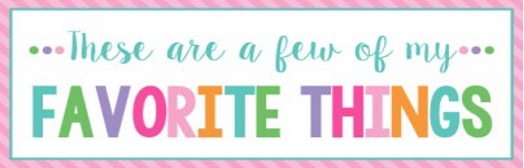 Name: M ichael E. BairdT-Shirt Size: XLBirthday: July 30Monogram:MBEFavorite Color: RedFavorite Flower: HibiscusFavorite Scent: CoconutFavorite Candy: Sour GummiesSour GummiesFavorite Drink: Green TeaFavorite Food: All things STEAKFavorite Snack:  Anything NUTSFavorite Fruit:MangoFavorite Restaurant:Olive GardenFavorite Fast Food: Sonic’s Everyday DealsFavorite Places to Shop: Favorite Places to Shop: Knowledge Tree, Walmart, KholsKnowledge Tree, Walmart, KholsFavorite Bath & Body Works Scent: Favorite Bath & Body Works Scent:  Anything coconut Anything coconutThings I Collect: Things I Collect: Fancy PensFancy PensFavorite Author/Book Series for Personal Reading: Favorite Author/Book Series for Personal Reading: John Grisham’s NovelsJohn Grisham’s NovelsWish List for Classroom: Snacks, Candy, Wish List for Classroom: Snacks, Candy, Snacks, Candy, Cute Comfy Chairs/StoolSnacks, Candy, Cute Comfy Chairs/Stool